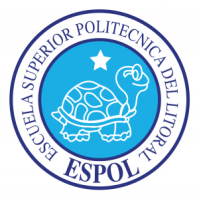 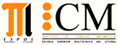 Nombres:………………………………………………………….. Firma:…………………………  08 de julio de 2010Tema 1 (10 puntos)Determine el número de soluciones enteras no negativas de la ecuación:Tema 2 (10 puntos)De cuantas maneras se puede viajar en el plano , desde el punto  al punto  si se consideran lo siguientes tipos de movimientos:; 	 ;; ; ;Tema 3 (10 puntos)Waterbury, es una residencia para asistentes de investigación. La residencia tiene tres pisos, cada uno de los cuales está dividido en cuatro secciones.  En las próximas vacaciones, se tendrá la visita de doce asistentes. Cuatro de ellos son asistentes senior, Mr. X. Dupree, Mr. R. Dupree, Mr. M. Dupree y Mr. C. Dupree. Los otros ocho restantes son asistentes juniors.  De cuantas maneras diferentes se puede asignar los 12 asistentes a las secciones si:No existen restricciones.Mr. M. Dupree y Mr. C. Dupree deberán ser asignados a diferentes pisos.Tema 4 (10 puntos)Determine todos los valores de , de tal manera que Tema 5 (10 puntos), probar que Tema 6 (10 puntos)Cuantos enteros positivos  dividen al número  Tema 7 (10 puntos)Sean los conjuntos y . Encuentre el número de:Funciones de  en Funciones sobreyectivas de  en Funciones de  en , tal que Funciones de  en , tal que 